РУССКИЙ ЯЗЫКТЕСТ ПО ПРЕДМЕТУ РУССКИЙ ЯЗЫК ЗАВЕРШЁН 1. Мы слышим и произносимA) звукиB) ударениеC) слогиD) буквы 2. Чтобы проверить написания парной согласной на конце слова надоA) изменить слово, чтобы после согласного стоял гласныйB) подобрать слово со звонкой  согласной на концеC) найти родственное слово с одинаковым значениемD) поставить ударение 3. Антоним к слову СОЛНЕЧНАЯA) пасмурнаяB) дождливаяC) плохаяD) ясная 4. Суффикс – это часть слова, котораяA) стоит после корня, служит для образования новых словB) служит для связи слов в предложенииC) стоит перед корнем, служит для образования новых словD) служит для образования новых слов 5. Падеж имен прилагательных во множественном числе определяют поA) падежамB) окончанию прилагательныхC) вопросу от существительного к прилагательномуD) падежу существительного, с которым связано прилагательное 6. Глагол изменяется по родам вA) прошедшем и будущем времениB) будущем времениC) настоящем времениD) прошедшем времени 7. Предложение, где в конце ставится восклицательный знакA) А где живет Дед МорозB) Вы любите путешествияC) Какая прелестьD) Ударили первые морозы 8. Слово, в котором сочетание -чн- произносится как –шн-A) коричневыйB) песочныйC) сумрачныйD) булочная 9. Непроверяемая безударная гласная A) зимаB) лесник C) пальто D) холод10. Антоним к слову  смелыйA) трусливыйB) отважныйC) гордый D) честный11. Слово, которое соответствует схеме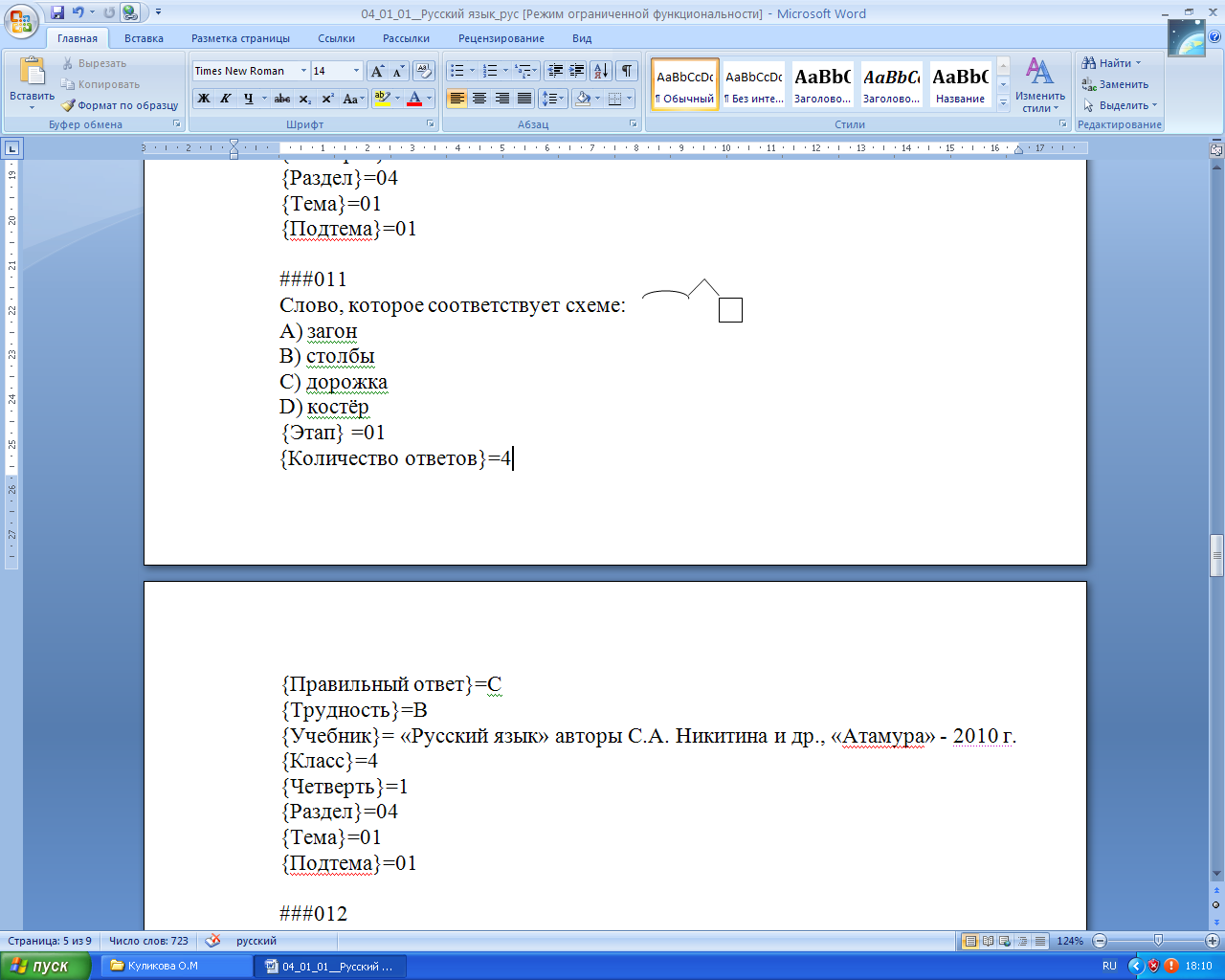 A) костёрB) столбыC) дорожкаD) загон12. Глагол настоящего времени единственного числаA) видимB) убегу C) мечтаю D) выглядеть13. Имена прилагательные мужского рода в Р.п. A) зимних сортов, огромные лесаB) о зимних деревьях, к дальним дорогамC) золотых початков, дремучих лесовD) осенними лучами, белыми хлопьями14. Правильный вариант написания окончаний имен прилагательных:утренн…м светом, ранн…м утром, в дальн…й дороге, к ближн…му лесу A) и, е, е, иB) и, и, и, иC) и, и, е, еD) и, и, е, и 15. Предложение, которое соответствует схеме: 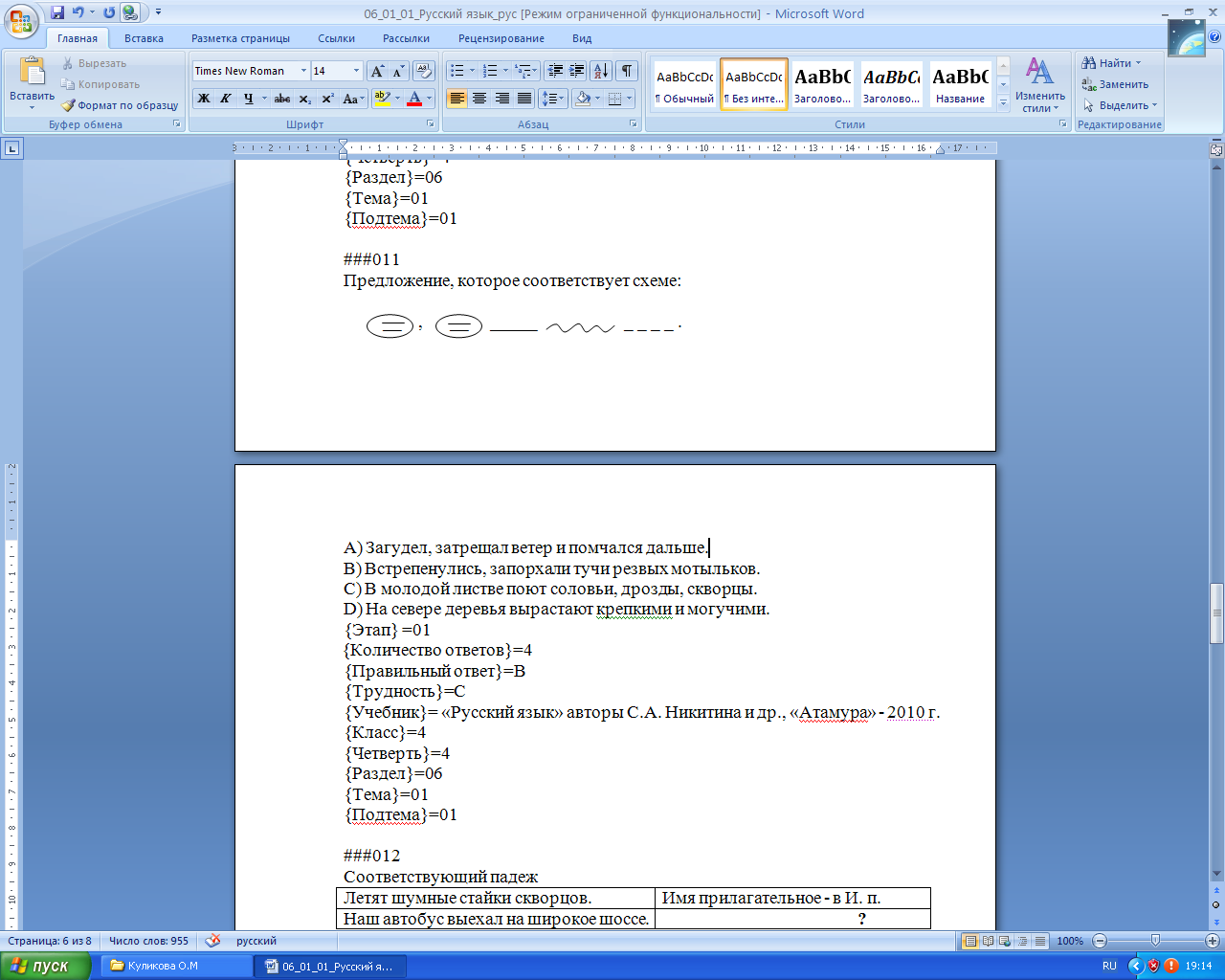 A) В молодой листве поют соловьи, дрозды, скворцы. B) Встрепенулись, запорхали тучи резвых мотыльков. C) На севере деревья вырастают крепкими и могучими. D) Загудел, затрещал ветер и помчался дальше. 